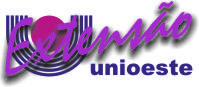 ANEXO III – RESOLUÇÃO Nº 102/2009-CEPE.     RELATÓRIO BOLSAS INSTITUCIONAIS  Programa Institucional de Bolsas de Extensão Universitária 2021 – PIBE Edital nº 014/2021 – PROEX - Vigência da Bolsa:  outubro/2021 a setembro/2022. 1. 	DADOS DA ATIVIDADE DE EXTENSÃO DE VINCULAÇÃO DA BOLSA 	(Programa ou Projeto aprovado e cadastrado no Banco de Dados da Extensão).1.1. Nome do Bolsista1.2. Nome do Coordenador(a) da Atividade1.3. Título do Projeto e/ou Programa 1.4. Título do Plano de Trabalho do Bolsista2. RELATÓRIO DA ATIVIDADE (Relacionar as atividades desenvolvidas, indicando mês/ano. Para o relatório final, acrescentar os resultados alcançados e cópia de certificados). (Marcar com X os meses que atuou na atividade)3. PUBLICAÇÕES OCORRIDAS (Anexar comprovantes):4. ESPAÇO PARA CRÍTICAS E/OU SUGETÕES:5. SISTEMA DE ACOMPANHAMENTO E AVALIAÇÃO (Desempenho do bolsista – para uso do orientador):6. ASSINATURAS:_____________________________________________________Local e DataSemestral ()Parcial () (Permaneceu no projeto menos que 6 meses)Final (☐)Campus/Centro:ANOOUTNOVDEZANOJANFEV MAR (*)ABR MAIJUNJUL AGOSET (**)20202021(*) PRAZO FINAL DE ENTREGA DO RELATÓRIO PARCIAL OU SEMESTRAL(**) RELATÓRIO FINALAtividades Desenvolvidas6.1 Bolsista:6.2 Orientador(a):